Morris & District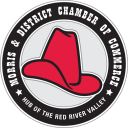 Chamber of CommerceMinutesMonday August 14, 2017In attendance Cheryl Crick(Administrative Assistant), Kevin Hamblin( President), Bill Recksidler( Director), Ruth Murray( Director),Ed Voth (Director), Don Plett, Melissa Marion, Dell StevensonRegular Meeting Called to order at 12:00Agenda- Agenda was approved Kevin Hamblin, 2nd by Don Plett.   Minutes –    Approved by Bill Recksidler, 2nd by Kevin HamblinCorrespondenceMorris Ladies Legion Donation was given of Chamber Buck and a gift pack. Treasurer Report- Helga Hoeppner- Kevin will follow up with Helga for our September 2017 meeting to have an update financial report.  Administrative Assistant Report- Cheryl CrickGeneral office duties, Stampede Kick Off Membership Report- Kathy CorbelNo Report Tourism Report- Ed Voth-September 2, 2017 we the Amazing Race challenge will be in Morris.  They will be in Morris on Saturday and there will be 16 different challenges this year.Morris Multiplex Report- Melissa Marion spoke about the upcoming Quiz Night on Sept 8, 2017, Manitoba Theater Center will be coming to Morris with the play “A Christmas Carol”Melissa spoke about the video that Pembina Valley Tourism is working on.  They were in Morris during the Stampede and filmed with 5 local children promoting our town.Valley Ag Society Report-- No ReportTown of Morris Report- Ruth MurrayRuth attended the bloom conference and is pleased to announce that Morris will be hosting the 2018 provincial bloom conference in 2018.  Old BusinessStampede Kick Off- Cheryl Crick gave a report and update on the Stampede Kick OffStampede Booth- Kevin spoke about needing to see how and if we will have a booth next year at the StampedeNew Business Tourism- Looking at ways we can promote the Morris Chamber Of Commerce and the business when new people attend events in our community!Roll Clarification- Kevin would like to discuss at our next meeting our rolls. Cheryl will look into it!Adjournment of meeting at 12:34 PMNext meeting will be Sept 11, 2017 Santa Lucia